Список депутатов  Собрания депутатов Большетаябинского сельского поселения Яльчикского района Чувашской Республики№Ф.И.О.Дата рождения и место рожденияДолжность по основному месту работыБольшетаябинский ИО №1Сядукова Ольга Александровна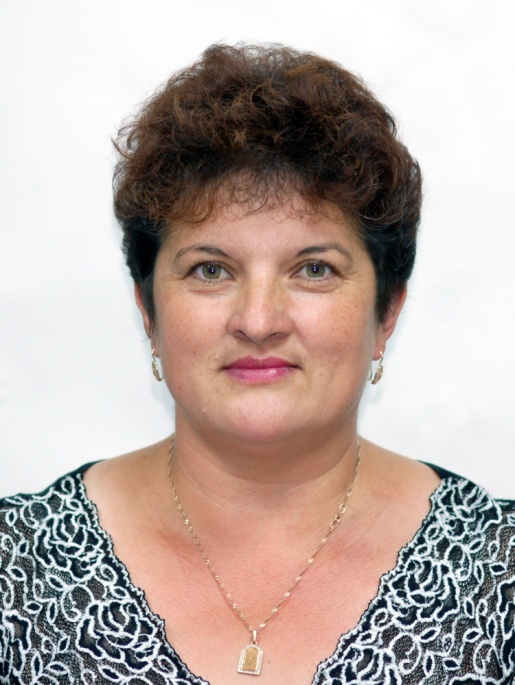 14.10.1973г.р., д. Тоскаево Яльчикского района Чувашской РеспубликиМБОУ «Большетаябинская ООШ Яльчикского района Чувашской Республики», директорБольшетаябинский ИО№2 Гурьянова Ольга Михайловна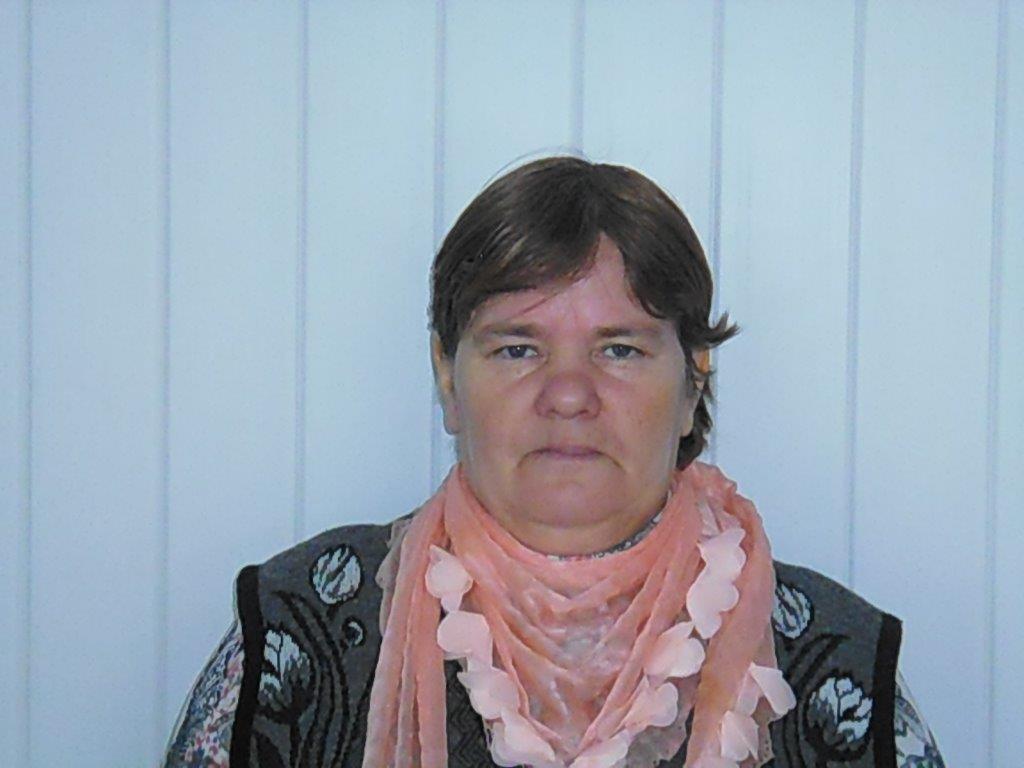 06.05.1963 г.р., п.Малиновка Ибресинского района Чувашской РеспубликиАдминистрация Большетаябинского сельского поселения Яльчикского района Чувашской Республики, техслужащаяБольшетаябинский ИО №3Петрова Ирина Александровна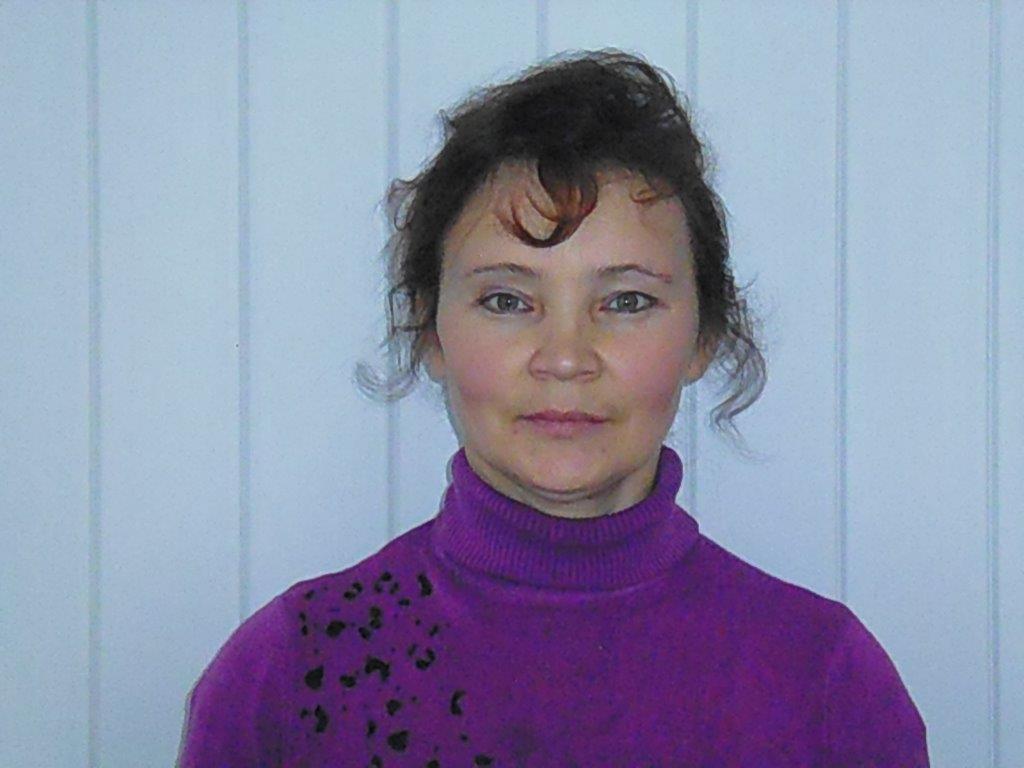 30.11.1975 г.р., д. Белая Воложка Яльчикского района Чувашской РеспубликиВременно не работаетБольшетаябинский ИО №4Бурмистрова Лидия Николаевна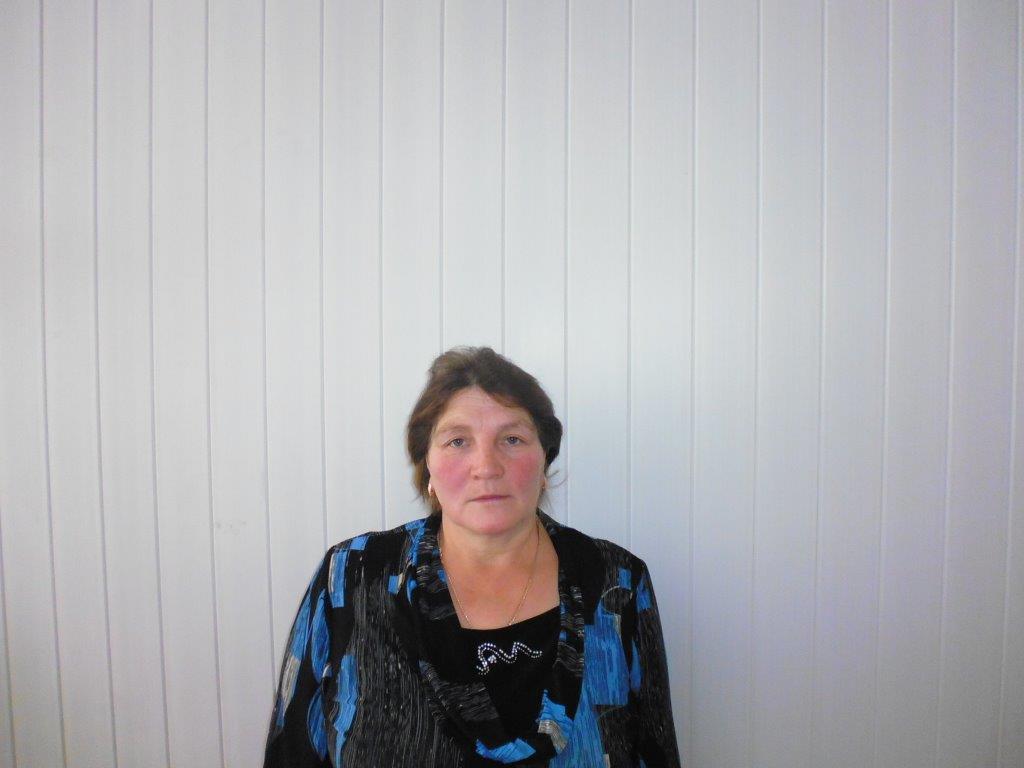 10.04.1964 г.р., с. Большая Таяба Яльчикского района Чувашской АССРВременно не работаетБольшетаябинский ИО №5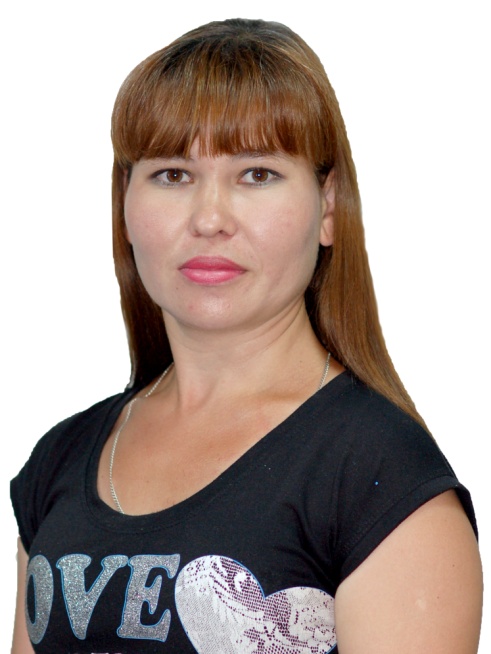 Сапожникова Елена Васильевна09.05.1978 г.р., с. Большая Таяба Яльчикского района Чувашской АССРБольшетаябинская сельская библиотека, заведующаяБольшетаябинский  ИО №6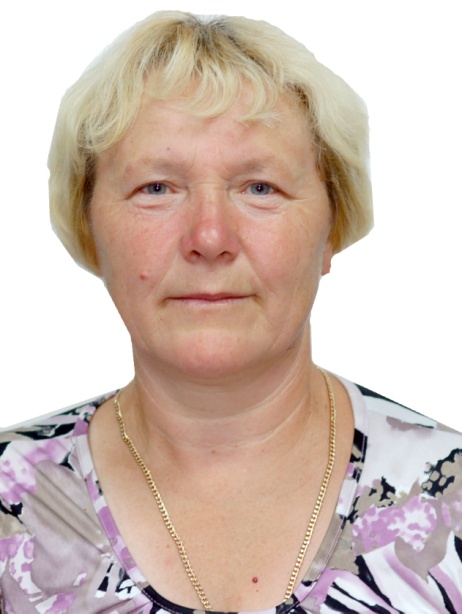 Яблокова Валентина Анатольевна04.11.1963 г.р., с.Большие Яльчики Яльчикского района Чувашской АССРБУ «Яльчикская ЦРБ» Минздравсоцразвития Чувашии Большетаябинский ОВОП, медсестраАранчеевский ИО №7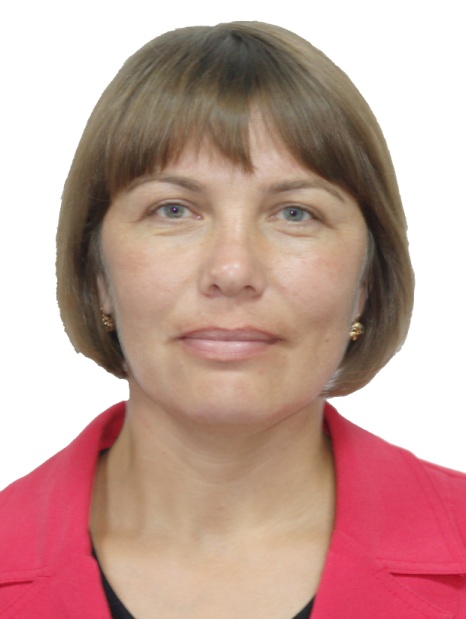 Фомкина Эльвира Федоровна14.12.1972 г.р., д.Аранчеево Яльчикского района Чувашской РеспубликиБУ «Яльчикская ЦРБ» Минздравсоцразвития Чувашии Аранчеевский ФАП, фельдшерАранчеевский ИО№9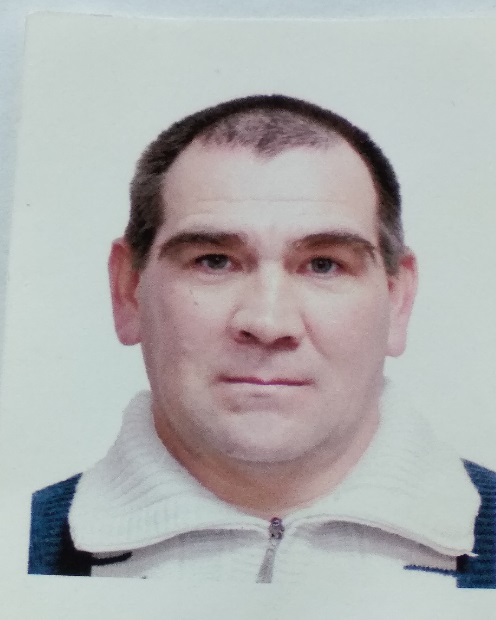 Блинов Василий Семенович26.08.1974 г.р., д.Аранчеево Яльчикского района Чувашской РеспубликиАранчеевский сельский клуб МБУК «Централизованная клубная система Яльчикского района Чувашской Республики, заведующийБеловоложский ИО №11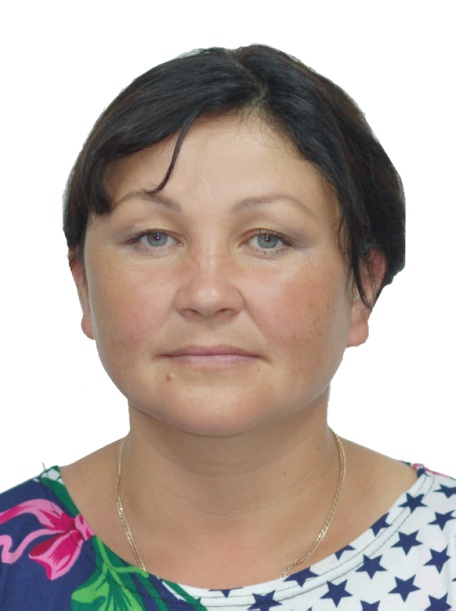 Епифанова Тамара Николаевна04.09.1978 г.р., д. Белая Воложка Яльчикского района Чувашской РеспубликиВременно не работает